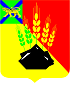 ДУМАМИХАЙЛОВСКОГО МУНИЦИПАЛЬНОГО РАЙОНАР Е Ш Е Н И Ес. МихайловкаОб утверждении Положения по осуществлениюмуниципального земельного контроля за использованием земель, расположенных в границах сельских поселений и на межселеннойтерритории Михайловского муниципального районаВ соответствии с Жилищным кодексом РФ, Федеральными законами от 06.10.2003 № 131-ФЗ «Об общих принципах организации местного самоуправления в Российской Федерации», от 26.12.2008 № 294-ФЗ «О защите прав юридических лиц и индивидуальных предпринимателей при осуществлении государственного контроля (надзора) и муниципального контроля» от 25.06.2012 № 93-ФЗ «О внесении изменений в отдельные законодательные акты Российской Федерации по вопросам государственного контроля (надзора) и муниципального контроля», постановлением Правительства РФ от 10.02.2017 № 166 «Об утверждении Правил составления и направления предостережения о недопустимости нарушения обязательных требований, подачи юридическим лицом, индивидуальным предпринимателем возражений на такое предостережение и их рассмотрения, уведомления об исполнении такого предостережения», законом Приморского края № 100-КЗ «Об отдельных вопросах осуществления муниципального жилищного контроля на территории Приморского края», руководствуясь ст.27.1 Устава Михайловского муниципального района, Дума Михайловского муниципального районаРЕШИЛА:1. Утвердить Положение по осуществлению муниципального жилищного контроля на территории Михайловского муниципального района (прилагается).2. Решения Думы Михайловского муниципального района от 26.03.2015г. № 626 «Об утверждении Положения «О порядке осуществления муниципального жилищного контроля на территории Михайловского муниципального района», от 13.12.2016г. № 152 «О внесении изменений в решение Думы Михайловского муниципального района от 26.03.2015г. № 626 «Об утверждении Положения «О порядке осуществления муниципального жилищного контроля на территории Михайловского муниципального района» признать утратившими силу.3. Данное решение подлежит официальному опубликованию.4. Настоящее решение направить главе района для подписания.Председатель Думы Михайловскогомуниципального района                                                              В.В. ЛомовцевПриложениек решению ДумыМихайловского муниципального районаот ___________________ № ______Положениепо осуществлению муниципального жилищного контроляна территории Михайловского муниципального района1. Общие положения1.1. Настоящее Положение о порядке осуществления муниципального жилищного контроля (далее - Положение) разработано в соответствии с Жилищным кодексом РФ, ст. 17.1 Федерального закона от 06.10.2003 № 131-ФЗ «Об общих принципах организации местного самоуправления в Российской Федерации», Федеральным законом от 26.12.2008 № 294-ФЗ «О защите прав юридических лиц и индивидуальных предпринимателей при осуществлении государственного контроля (надзора) и муниципального контроля» (далее - Федеральный закон № 294-ФЗ), Законом Приморского края № 100-КЗ «Об отдельных вопросах осуществления муниципального жилищного контроля на территории Приморского края», Жилищным кодексом Российской Федерации, Уставом Михайловского муниципального района и устанавливает порядок осуществления муниципального жилищного контроля на территории Михайловского муниципального района органом муниципального жилищного контроля.1.2. Органом, уполномоченным на осуществление муниципального жилищного контроля на территории Михайловского муниципального района, является администрация Михайловского муниципального района в лице отдела муниципального контроля управления по вопросам градостроительства имущественных и земельных отношений.1.3. При организации и осуществлении муниципального жилищного контроля орган муниципального жилищного контроля взаимодействуют с органом государственного жилищного надзора в порядке, установленном законом Приморского края.2. Цели и задачи муниципального жилищного контроля2.1. Основными целями муниципального жилищного контроля является выявление и пресечение нарушений обязательных требований, установленных в отношении муниципального жилищного фонда федеральными законами и законами субъектов Российской Федерации в области жилищных отношений, а также муниципальными правовыми актами.2.2. Основными задачами муниципального жилищного контроля является проверка соблюдения юридическими лицами, индивидуальными предпринимателями и гражданами обязательных требований, установленных в отношении муниципального жилищного фонда федеральными законами и законами субъектов Российской Федерации в области жилищных отношений, а также муниципальными правовыми актами.3. Принципы осуществления муниципального жилищного контроляОсновными принципами осуществления муниципального жилищного контроля являются:1) презумпция добросовестности юридических лиц, индивидуальных предпринимателей;2) соблюдение прав и законных интересов физических и юридических лиц при осуществлении муниципального жилищного контроля;3) возможность обжалования действий (бездействия) лиц, уполномоченных на осуществление муниципального жилищного контроля, нарушающих, ограничивающих права и свободы граждан, юридических лиц;4) открытость и доступность для юридических лиц, индивидуальных предпринимателей, граждан нормативных правовых актов Российской Федерации, муниципальных правовых актов, соблюдение которых проверяется при осуществлении муниципального жилищного контроля, а также информации об организации и осуществлении муниципального жилищного контроля, о правах и об обязанностях органа муниципального жилищного контроля, их должностных лиц, за исключением информации, свободное распространение которой запрещено или ограничено в соответствии с законодательством Российской Федерации;5) проведение проверок в соответствии с полномочиями органа муниципального жилищного контроля, их должностных лиц;6) недопустимость проводимых в отношении одного юридического лица или одного индивидуального предпринимателя несколькими органами, уполномоченными на осуществление жилищного контроля (надзора), проверок исполнения одних и тех же обязательных требований и требований, установленных муниципальными правовыми актами;7) ответственность органа муниципального жилищного контроля, его должностных лиц за нарушение законодательства Российской Федерации при осуществлении муниципального жилищного контроля;8) недопустимость взимания органом муниципального жилищного контроля с юридических лиц, индивидуальных предпринимателей платы за проведение мероприятий по жилищному контролю;9) финансирование за счет средств бюджета муниципального образования проводимых органом муниципального жилищного контроля «муниципального образования» проверок, в том числе мероприятий по жилищному контролю.4. Должностные лица, уполномоченные осуществлятьмуниципальный жилищный контроль4.1. Муниципальный жилищный контроль осуществляет специалист отдела муниципального контроля управления по вопросам градостроительства, имущественных и земельных отношений.4.2. В своей деятельности специалист отдела муниципального контроля управления по вопросам градостроительства, имущественных и земельных отношений, уполномоченный осуществлять муниципальный контроль, руководствуется Конституцией Российской Федерации, нормативными правовыми актами Российской Федерации и Приморского края, настоящим Положением и нормативными правовыми актами Михайловского муниципального района, регулирующими жилищные правоотношения.4.3. Специалист отдела муниципального контроля управления по вопросам градостроительства, имущественных и земельных отношений осуществляет свою деятельность во взаимодействии с должностными лицами органа государственного жилищного надзора Приморского края.5. Организация и проведение мероприятиймуниципального жилищного контроля5.1. Муниципальный жилищный контроль осуществляется путем проведения плановых и внеплановых проверок.5.2. При проведении плановых и внеплановых проверок определяется соблюдение проверяемыми лицами обязательных требований:1) к использованию и сохранности жилищного фонда и придомовых территорий;2) к надлежащему техническому содержанию жилищного фонда и его инженерного оборудования, своевременному выполнению работ по его содержанию и ремонту;3) к надлежащему санитарному содержанию жилищного фонда;4) к созданию и деятельности юридических лиц, индивидуальных предпринимателей, осуществляющих управление многоквартирными домами, оказывающих услуги и (или) выполняющих работы по содержанию и ремонту общего имущества в многоквартирных домах, предоставлению коммунальных услуг собственникам и пользователям помещений в многоквартирных домах и жилых домах, требований энергетической эффективности и оснащенности помещений многоквартирных домов и жилых домов приборами учета используемых энергетических ресурсов.5.3. Плановые проверки проводятся в соответствии с утвержденными планами проверок не чаще, чем один раз в три года.5.4. Основанием для проведения внеплановой проверки является:1) истечение срока исполнения юридическим лицом, индивидуальным предпринимателем ранее выданного предписания об устранении выявленного нарушения обязательных требований и (или) требований, установленных муниципальными правовыми актами;1.1) поступление в орган муниципального контроля заявления от юридического лица или индивидуального предпринимателя о предоставлении правового статуса, специального разрешения (лицензии) на право осуществления отдельных видов деятельности или разрешения (согласования) на осуществление иных юридически значимых действий, если проведение соответствующей внеплановой проверки юридического лица, индивидуального предпринимателя предусмотрено правилами предоставления правового статуса, специального разрешения (лицензии), выдачи разрешения (согласования);2) мотивированное представление должностного лица органа муниципального контроля по результатам анализа результатов мероприятий по контролю без взаимодействия с юридическими лицами, индивидуальными предпринимателями, рассмотрения или предварительной проверки поступивших в органы муниципального контроля обращений и заявлений граждан, в том числе индивидуальных предпринимателей, юридических лиц, информации от органов государственной власти, органов местного самоуправления, из средств массовой информации о следующих фактах:а) возникновение угрозы причинения вреда жизни, здоровью граждан, вреда животным, растениям, окружающей среде, объектам культурного наследия (памятникам истории и культуры) народов Российской Федерации, музейным предметам и музейным коллекциям, включенным в состав Музейного фонда Российской Федерации, особо ценным, в том числе уникальным, документам Архивного фонда Российской Федерации, документам, имеющим особое историческое, научное, культурное значение, входящим в состав национального библиотечного фонда, безопасности государства, а также угрозы чрезвычайных ситуаций природного и техногенного характера;б) причинение вреда жизни, здоровью граждан, вреда животным, растениям, окружающей среде, объектам культурного наследия (памятникам истории и культуры) народов Российской Федерации, музейным предметам и музейным коллекциям, включенным в состав Музейного фонда Российской Федерации, особо ценным, в том числе уникальным, документам Архивного фонда Российской Федерации, документам, имеющим особое историческое, научное, культурное значение, входящим в состав национального библиотечного фонда, безопасности государства, а также возникновение чрезвычайных ситуаций природного и техногенного характера;в) нарушение прав потребителей (в случае обращения граждан, права которых нарушены, при условии, что заявитель обращался за защитой (восстановлением) своих нарушенных прав к юридическому лицу, индивидуальному предпринимателю и такое обращение не было рассмотрено либо требования заявителя не были удовлетворены);3) распоряжение главы администрации Михайловского муниципального района, изданное в соответствии с поручениями Президента Российской Федерации, Правительства Российской Федерации и на основании требования прокурора о проведении внеплановой проверки в рамках контроля за исполнением законов по поступившим в органы прокуратуры материалам и обращениям.Плановая и внеплановая проверки проводятся в форме документарной проверки и (или) выездной проверки в порядке, установленном соответственно статьями 11 и 12 Федерального закона № 294-ФЗ.5.5. Обращения и заявления, не позволяющие установить лицо, обратившееся в орган муниципального жилищного контроля, а также обращения и заявления, не содержащие сведений о фактах, указанных в части 4.2 статьи 20 Жилищного кодекса Российской Федерации, части 2 статьи 10 Федерального закона № 294-ФЗ, не могут служить основанием для проведения внеплановой проверки.6. Права и обязанности лиц, в отношении которыхпроводятся мероприятия по контролю6.1. Физические лица, должностные лица юридического лица или их представители при проведении мероприятий по контролю имеют право:1) непосредственно присутствовать при проведении проверки, давать объяснения по вопросам, относящимся к предмету проверки;2) получать от органа государственного контроля (надзора), органа муниципального контроля, их должностных лиц информацию, которая относится к предмету проверки и предоставление которой предусмотрено настоящим Федеральным законом;3) знакомиться с результатами проверки и указывать в акте проверки о своем ознакомлении с результатами проверки, согласии или несогласии с ними, а также с отдельными действиями должностных лиц органа государственного контроля (надзора), органа муниципального контроля;4) обжаловать действия (бездействие) должностных лиц органа государственного контроля (надзора), органа муниципального контроля, повлекшие за собой нарушение прав юридического лица, индивидуального предпринимателя при проведении проверки, в административном и (или) судебном порядке в соответствии с законодательством Российской Федерации.6.2. При проведении проверок юридические лица обязаны обеспечить присутствие руководителей, иных должностных лиц или уполномоченных представителей юридических лиц; индивидуальные предприниматели и граждане обязаны присутствовать или обеспечить присутствие уполномоченных представителей, ответственных за организацию и проведение мероприятий по выполнению обязательных требований и требований, установленных муниципальными правовыми актами.7. Организация и проведение мероприятий, направленныхна профилактику нарушений обязательных требований7.1. В целях профилактики нарушений обязательных требований орган муниципального контроля выдает предостережения о недопустимости нарушения обязательных требований.7.2. Предостережение направляется при наличии у органа муниципального контроля сведений о готовящихся нарушениях или о признаках нарушений обязательных требований, полученных в ходе реализации мероприятий по контролю, осуществляемых без взаимодействия с юридическими лицами, индивидуальными предпринимателями, либо содержащихся в поступивших обращениях и заявлениях (за исключением обращений и заявлений, авторство которых не подтверждено), информации от органов государственной власти, органов местного самоуправления, из средств массовой информации в случаях, если отсутствуют подтвержденные данные о том, что нарушение обязательных требований, требований, установленных муниципальными правовыми актами, причинило вред жизни, здоровью граждан, вред животным, растениям, окружающей среде, объектам культурного наследия (памятникам истории и культуры) народов Российской Федерации, безопасности государства, а также привело к возникновению чрезвычайных ситуаций природного и техногенного характера, либо создало непосредственную угрозу указанных последствий, и если юридическое лицо, индивидуальный предприниматель ранее не привлекались к ответственности за нарушение соответствующих требований, орган муниципального контроля объявляет юридическому лицу, индивидуальному предпринимателю предостережение о недопустимости нарушения обязательных требований и предлагает принять меры по обеспечению соблюдения обязательных требований, требований, установленных муниципальными правовыми актами, и уведомить об этом в установленный в таком предостережении срок орган муниципального контроля.7.3. Предостережение о недопустимости нарушения обязательных требований должно содержать указания на соответствующие обязательные требования, требования, установленные муниципальными правовыми актами, нормативный правовой акт, их предусматривающий, а также информацию о том, какие конкретно действия (бездействие) юридического лица, индивидуального предпринимателя могут привести или приводят к нарушению этих требований.7.4. Составление и направление предостережения о недопустимости нарушения обязательных требований, подачи юридическим лицом, индивидуальным предпринимателем возражений на такое предостережение и их рассмотрения, уведомление об исполнении такого предостережения осуществляются в порядке, установленном постановлением Правительства Российской Федерации от 10.02.2017 № 166. 7.5. Предостережение не может содержать требования о предоставлении юридическим лицом, индивидуальным предпринимателем, гражданином сведений и документов. По результатам рассмотрения предостережения юридическим лицом, индивидуальным предпринимателем могут быть поданы возражения. При отсутствии возражений юридическое лицо, индивидуальный предприниматель, гражданин в указанный в предостережении срок направляет в администрацию Михайловского муниципального района уведомление об исполнении предостережения.7.6. Уведомление используется для целей организации и проведения мероприятий по профилактике нарушения обязательных требований, и иных целей, не связанных с ограничением прав и свобод юридических лиц, индивидуальных предпринимателей, граждан.8. Ответственность должностных лиц,осуществляющих муниципальный жилищный контроль8.1. Должностные лица, осуществляющие муниципальный жилищный контроль, в случае ненадлежащего исполнения соответственно функций, служебных обязанностей, совершения противоправных действий (бездействия) при проведении проверки несут ответственность в соответствии с законодательством Российской Федерации.8.2. Администрация Михайловского муниципального района в лице отдела муниципального контроля управления по вопросам градостроительства имущественных и земельных отношений осуществляет контроль исполнения должностными лицами служебных обязанностей, ведет учет случаев ненадлежащего исполнения служебных обязанностей, проводит соответствующие служебные расследования и принимает в соответствии с законодательством Российской Федерации меры в отношении таких должностных лиц.8.3. О мерах, принятых в отношении виновных в нарушении законодательства Российской Федерации должностных лиц, в течение десяти дней со дня принятия таких мер орган муниципального жилищного контроля муниципального образования обязан сообщить в письменной форме юридическому лицу, индивидуальному предпринимателю, права и (или) законные интересы которых нарушены.9. Финансовое обеспечение9.1. Финансовое обеспечение деятельности по осуществлению муниципального жилищного контроля является расходным обязательством Михайловского муниципального района.9.2. Расходы осуществляются в пределах средств, предусмотренных бюджетом Михайловского муниципального района на соответствующий финансовый год.